Российская ФедерацияСОВЕТ НАРОДНЫХ ДЕПУТАТОВСОВЕТСКОГОСЕЛЬСКОГО ПОСЕЛЕНИЯКАЛАЧЕЕВСКОГО МУНИЦИПАЛЬНОГО РАЙОНА
ВОРОНЕЖСКОЙ ОБЛАСТИРЕШЕНИЕот «29» июня 2022 года № 86с. Советское О внесении изменений в решение Совета народных депутатов Советского сельского поселения от 26.06.2012 г. № 109 «Об утверждении Генерального плана Советского сельского поселения Калачеевского муниципального района Воронежской области»В соответствии со ст.25 Градостроительного кодекса Российской Федерации, ст. 14 Федерального закона от 06.10.2003 г. № 131-ФЗ «Об общих принципах организации местного самоуправления в Российской Федерации, Законом Воронежской области от 07.07.2006 № 61-ОЗ «О регулировании градостроительной деятельности в Воронежской области», Уставом Советского сельского поселения, на основании заключения Правительства Воронежской области от 12.04.2022 г. № 17-01-32/И-1602 «О согласовании проекта внесения изменений в генеральный план Советского сельского поселения Калачеевского муниципального района», Совет народных депутатов Советского сельского поселения Калачеевского муниципального района Воронежской области решил:1. Внести изменения в решение Совета народных депутатов Советского сельского поселения от 26.06.2012 г. №109 «Об утверждении Генерального плана Советского сельского поселения Калачеевского муниципального района Воронежской области»:1.1. В Генеральный план Советского сельского поселения Калачеевского муниципального района Воронежской области:1.1.1.Том 1 «Положения о территориальном планировании» дополнить приложением «Сведения о границах населенного пункта села Советское», изложенном в редакции согласно приложению к настоящему решению.2. Опубликовать настоящее решение в Вестнике муниципальных правовых актов Советского сельского поселения Калачеевского муниципального района Воронежской области и разместить на официальном сайте администрации Советского сельского поселения Калачеевского муниципального района.3. Настоящее решение вступает в силу после его официального опубликования.4. Контроль за исполнением решения оставляю за собой.Глава Советского сельского поселения                        С. В. Дубровин Приложение  к решению Совета народных депутатовСоветского сельского поселения Калачеевского муниципального района Воронежской области от 29.06.2022г. №86Приложение   к генеральному плану Советского сельского поселения Калачеевского муниципального районаВоронежской областиСВЕДЕНИЯ О ГРАНИЦАХ НАСЕЛЕННОГО ПYHKTAСЕЛА COBETCKOEГРАФИЧЕСКОЕ ОПИСАНИЕ МЕСТОПОЛОЖЕНИЯ ГРАНИЦ НАСЕЛЕННЫХ ПYHKTOB, ПЕРЕЧЕНЬ КООРДИНАТ ХАРАКТЕРНЫХ ТОЧЕК ГРАНИЦ НАСЕЛЕННЫХ ПУHKTOBОПИСАНИЕ МЕСТОПОЛОЖЕНИЯ ГРАНИЦсело Советское Советского сельского поселения Калачеевского муниципального района Воронежской области (наименование объекта, местоположениеграниц которого описано(далее - объект)Раздел 1Раздел 2Раздел 3Раздел 4План границ объектаИспользуемые условные знаки и обозначения: границы населенного пунктаМасштаб 1:50001	характерная точка границ населенного пункта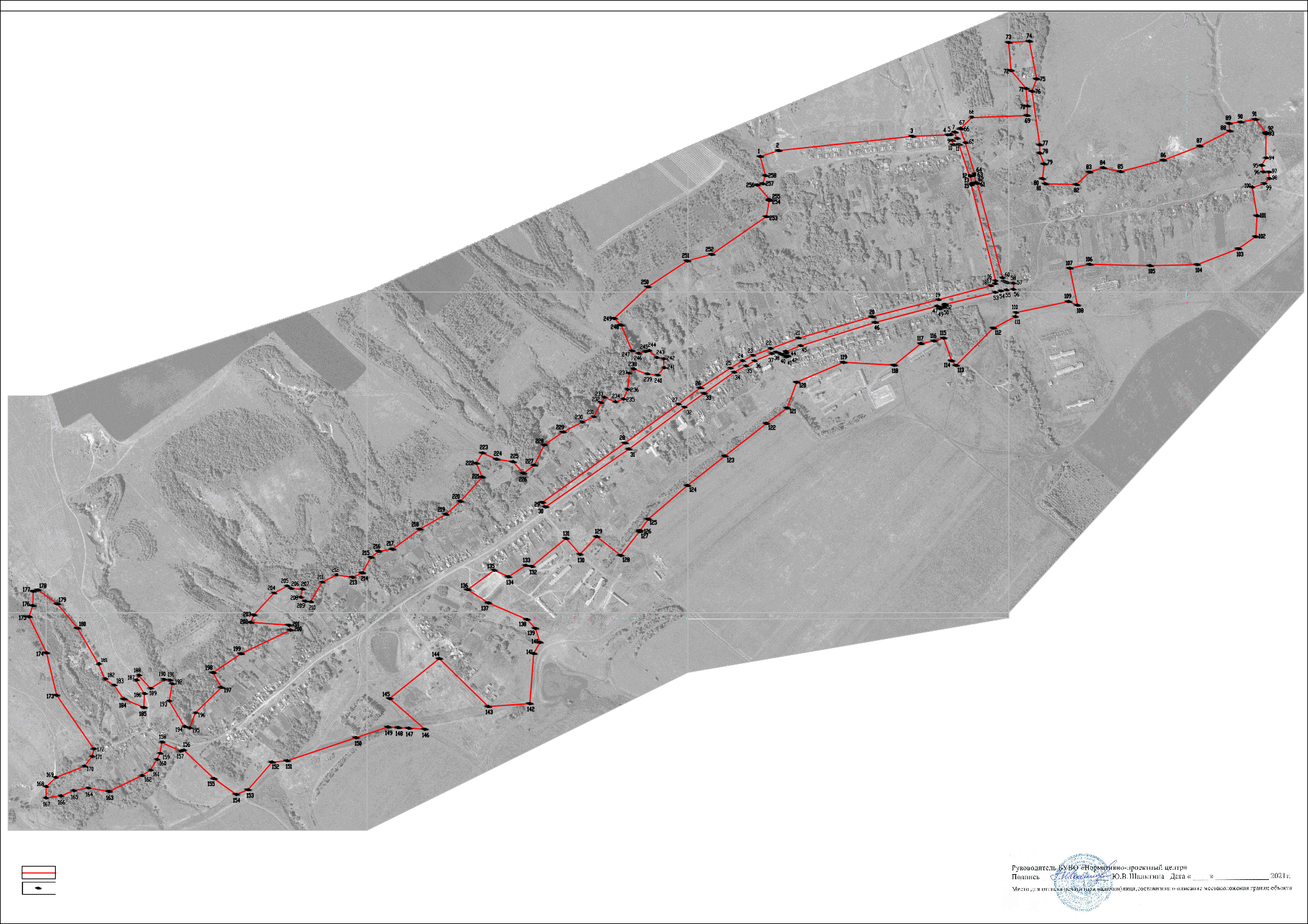 Сведения об объектеСведения об объектеСведения об объекте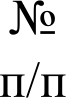 Характеристики объектаОписание характеристик1231Местоположение объектаВоронежская область,Калачеевский муниципальный район, Советское сельское поселение,село Советское2Площадь объекта +величина погрешности определения площади (Р + Дельта Р)1858627+/-24139 м23Иные характеристики объектаСведения о местоположении границ объектаСведения о местоположении границ объектаСведения о местоположении границ объектаСведения о местоположении границ объектаСведения о местоположении границ объектаСведения о местоположении границ объекта1. Система координат: MCK - 36, зона 21. Система координат: MCK - 36, зона 21. Система координат: MCK - 36, зона 21. Система координат: MCK - 36, зона 21. Система координат: MCK - 36, зона 21. Система координат: MCK - 36, зона 22. Сведения о характерных точках границ объекта2. Сведения о характерных точках границ объекта2. Сведения о характерных точках границ объекта2. Сведения о характерных точках границ объекта2. Сведения о характерных точках границ объекта2. Сведения о характерных точках границ объектаОбозначение характерных точек границКоординаты, мКоординаты, мМетод определения координат характернойТОЧКИСредняя квадратическая погрешность положения характерной точки (Mt), мОписание обозначения точки на местности (при наличии)Обозначение характерных точек границХyМетод определения координат характернойТОЧКИСредняя квадратическая погрешность положения характерной точки (Mt), мОписание обозначения точки на местности (при наличии)1234561368422.602244225.47Картометрический1.002368441.152244282.66Картометрический1.003368485.682244699.72Картометрический1.004368490.032244808.06Картометрический1.005368491.232244817.93Картометрический1.006368498.702244830.93Аналитический0.507368498.502244831.02Картометрический1.008368479.232244838.05Картометрический1.009368472.662244823.31Картометрический1.0010368459.092244827.56Картометрический1.0011368459.982244844.65Картометрический1.0012368363.222244876.79Картометрический1.0013368361.242244880.00Картометрический1.0014368338.352244885.00Картометрический1.0015368333.672244883.20Картометрический1.0016368034.872244958.87Картометрический1.0017368026.172244958.22Картометрический1.0018368019.532244944.79Картометрический1.0019367975.852244780.01Картометрический1.0020367923.282244573.72Картометрический1.0021367855.782244344.24Картометрический1.0022367823.542244257.71Картометрический1.0023367802.092244202.10Картометрический1.0024367785.662244170.07Картометрический1.0025367762.632244132.35Картометрический1.0026367701.442244038.83Картометрический1.0027367650.152243970.39Картометрический1.0028367529.632243804.40Картометрический1.0029367344.132243546.65Картометрический1.0030367330.262243556.63Картометрический1.0031367510.492243816.22Картометрический1.0032367640.382243988.46Картометрический1.0033367684.052244050.25Картометрический1.0034367750.012244143.47Картометрический1.0035367769.602244180.63Картометрический1.0012345636367785.162244207.26Картометрический1.0037367807.562244260.80Картометрический1.0038367812.422244274.24Картометрический1.0039367807.702244286.47Картометрический1.0040367804.002244294.50Картометрический1.0041367797.552244305.10Картометрический1.0042367800.052244312.89Картометрический1.0043367809.742244305.65Картометрический1.0044367814.612244304.93Картометрический1.0045367832.152244351.15Картометрический1.0046367905.282244583.73Картометрический1.0047367955.902244775.45Картометрический1.0048367953.452244779.77Картометрический1.0049367947.452244784.07Картометрический1.0050367951.482244797.35Картометрический1.0051367958.072244798.27Картометрический1.0052367961.432244800.59Картометрический1.0053367999.032244958.37Картометрический1.0054368003.292244975.70Картометрический1.0055368006.312244993.60Картометрический1.0056368008.402245014.51Картометрический1.0057368027.042245015.10Картометрический1.0058368029.142244996.14Картометрический1.0059368033.542244985.88Картометрический1.0060368044.272244980.68Картометрический1.0061368339.152244901.35Картометрический1.0062368341.152244897.67Картометрический1.0063368363.912244892.50Картометрический1.0064368368.702244893.54Картометрический1.0065368465.542244864.30Картометрический1.0066368508.332244848.73Картометрический1.0067368508.462244848.49Аналитический0.5068368543.862244884.28Картометрический1.0069368550.582245056.96Картометрический1.0070368580.022245058.03Картометрический1.0071368634.782245054.11Картометрический1.0072368691.002245006.73Картометрический1.0073368778.302244999.38Картометрический1.0074368781.922245063.88Картометрический1.0075368664.662245086.65Картометрический1.0076368625.942245072.16Картометрический1.0077368458.862245096.38Картометрический1.0078368433.482245096.66Картометрический1.0079368399.332245110.29Картометрический1.0080368353.772245105.02Картометрический1.0081368337.492245113.97Картометрический1.0082368335.302245210.54Картометрический1.0012345683368374.122245252.11Картометрический1.0084368387.532245294.79Картометрический1.0085368375.332245347.91Картометрический1.0086368411.202245481.79Картометрический1.0087368455.152245595.51Картометрический1.0088368502.102245688.96Картометрический1.0089368525.852245686.11Картометрический1.0090368530.082245723.49Картометрический1.0091368538.362245768.60Картометрический1.0092368497.012245801.57Картометрический1.0093368493.632245801.53Картометрический1.0094368417.512245800.61Картометрический1.0095368394.122245787.37Картометрический1.0096368373.712245791.99Картометрический1.0097368373.312245809.78Картометрический1.0098368352.982245811.01Картометрический1.0099368337.282245794.55Картометрический1.00100368326.252245758.70Картометрический1.00101368237.932245773.64Картометрический1.00102368172.882245769.63Картометрический1.00103368135.192245715.38Картометрический1.00104368085.652245587.13Картометрический1.00105368082.212245440.42Картометрический1.00106368086.482245252.37Картометрический1.00107368074.352245190.22Картометрический1.00108367958.762245213.88Картометрический1.00109367970.392245186.15Картометрический1.00110367936.032245022.65Картометрический1.00111367923.392245020.67Картометрический1.00112367887.722244952.06Картометрический1.00113367771.072244835.85Картометрический1.00114367785.772244821.76Картометрический1.00115367856.552244797.10Картометрический1.00116367847.542244767.06Картометрический1.00117367839.342244726.31Картометрический1.00118367772.072244642.62Картометрический1.00119367780.852244485.00Картометрический1.00120367718.902244338.84Картометрический1.00121367638.362244309.04Картометрический1.00122367590.312244244.88Картометрический1.00123367488.782244115.65Картометрический1.00124367396.692243998.44Картометрический1.00125367292.012243876.56Картометрический1.00126367256.422243851.08Картометрический1.00127367252.892243848.55Картометрический1.00128367178.902243790.93Картометрический1.00129367237.282243715.98Картометрический1.00123456130367182.632243663.88Картометрический1.00131367231.842243620.08Картометрический1.00132367144.582243513.85Картометрический1.00133367147.542243495.27Картометрический1.00134367112.392243441.08Картометрический1.00135367132.862243396.62Картометрический1.00136367072.132243313.88Картометрический1.00137367030.912243378.21Картометрический1.00138366979.122243498.23Картометрический1.00139366951.452243524.73Картометрический1.00140366907.982243539.00Картометрический1.00141366872.892243519.55Картометрический1.00142366716.822243507.38Картометрический1.00143366707.762243377.66Картометрический1.00144366856.992243225.29Картометрический1.00145366732.492243070.55Картометрический1.00146366636.942243180.26Картометрический1.00147366639.942243129.87Картометрический1.00148366641.852243097.69Картометрический1.00149366643.782243065.15Картометрический1.00150366610.452242965.76Картометрический1.00151366538.392242750.86Картометрический1.00152366534.382242704.15Картометрический1.00153366448.092242629.31Картометрический1.00154366433.702242592.53Картометрический1.00155366482.642242523.30Картометрический1.00156366571.932242428.70Картометрический1.00157366568.772242418.46Картометрический1.00158366595.472242360.58Картометрический1.00159366561.762242354.73Картометрический1.00160366542.522242344.97Картометрический1.00161366509.142242324.72Картометрический1.00162366492.302242298.11Картометрический1.00163366443.032242196.25Картометрический1.00164366453.572242131.06Картометрический1.00165366445.382242085.26Картометрический1.00166366429.052242046.57Картометрический1.00167366422.922241999.77Картометрический1.00168366458.022242000.45Картометрический1.00169366486.322242030.40Картометрический1.00170366521.332242118.71Картометрический1.00171366551.652242143.45Картометрический1.00172366575.312242148.66Картометрический1.00173366742.872242032.89Картометрический1.00174366874.872242001.12Картометрический1.00175366987.732241946.65Картометрический1.00176367022.352241958.70Картометрический1.00123456177367067.192241959.79Картометрический1.00178367071.332241974.21Картометрический1.00179367027.822242034.99Картометрический1.00180366952.132242098.14Картометрический1.00181366839.212242163.63Картометрический1.00182366791.702242183.71Картометрический1.00183366773.872242211.37Картометрический1.00184366731.022242242.16Картометрический1.00185366704.722242304.69Картометрический1.00186366747.282242306.39Картометрический1.00187366788.462242281.05Картометрический1.00188366803.512242289.02Картометрический1.00189366763.772242325.41Картометрический1.00190366789.902242366.68Картометрический1.00191366787.772242386.13Картометрический1.00192366778.322242392.70Картометрический1.00193366724.372242383.84Картометрический1.00194366644.062242431.58Картометрический1.00195366640.032242447.19Картометрический1.00196366687.702242465.11Картометрический1.00197366767.222242546.39Картометрический1.00198366813.292242519.97Картометрический1.00199366872.422242607.57Картометрический1.00200366946.062242761.79Картометрический1.00201366961.262242756.26Картометрический1.00202366970.312242637.66Картометрический1.00203366993.252242647.32Картометрический1.00204367061.292242710.17Картометрический1.00205367083.202242751.35Картометрический1.00206367075.302242763.88Картометрический1.00207367073.662242798.60Картометрический1.00208367048.392242793.79Картометрический1.00209367036.142242806.45Картометрический1.00210367033.932242823.90Картометрический1.00211367095.132242859.26Картометрический1.00212367117.792242904.69Картометрический1.00213367110.802242955.22Картометрический1.00214367124.422242985.36Картометрический1.00215367172.862243012.74Картометрический1.00216367191.772243036.90Картометрический1.00217367198.422243079.43Картометрический1.00218367260.782243164.75Картометрический1.00219367307.152243246.32Картометрический1.00220367347.592243291.31Картометрический1.00221367423.032243359.13Картометрический1.00222367466.142243340.51Картометрический1.00223367498.302243359.99Картометрический1.00224367478.702243403.62Картометрический1.00123456225367470.662243455.31Картометрический1.00226367435.002243487.90Картометрический1.00227367460.292243521.08Картометрический1.00228367523.462243552.51Картометрический1.00229367563.762243611.27Картометрический1.00230367594.472243670.68Картометрический1.00231367610.572243706.64Картометрический1.00232367654.732243729.57Картометрический1.00233367671.572243740.23Картометрический1.00234367657.252243774.66Картометрический1.00235367665.992243799.44Картометрический1.00236367696.162243811.99Картометрический1.00237367746.802243817.37Картометрический1.00238367760.042243830.39Картометрический1.00239367744.712243872.42Картометрический1.00240367740.572243905.38Картометрический1.00241367763.812243925.40Картометрический1.00242367791.772243923.49Картометрический1.00243367795.632243902.39Картометрический1.00244367817.332243878.30Картометрический1.00245367814.212243866.37Картометрический1.00246367808.872243845.51Картометрический1.00247367816.832243825.74Картометрический1.00248367897.112243791.97Картометрический1.00249367917.912243770.40Картометрический1.00250368016.202243875.19Картометрический5.00251368097.162243998.22Картометрический5.00252368117.442244074.12Картометрический1.00253368235.392244244.61Картометрический1.00254368285.622244253.77Картометрический1.00255368288.472244254.29Картометрический1.00256368334.182244215.49Картометрический1.00257368338.012244233.37Картометрический1.00258368363.202244241.57Картометрический1.001368422.602244225.47Картометрический1.003. Сведения охарактерных точках частихарактерных точках части(частей) границы объектаОбозначение характерных точек части границыКоординаты, мКоординаты, мМетод определения координат характернойТОЧКИСредняя квадратическая погрешность положения характерной точки (Mt), мОписание обозначения точки на местности (при наличии)Обозначение характерных точек части границыХ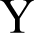 Метод определения координат характернойТОЧКИСредняя квадратическая погрешность положения характерной точки (Mt), мОписание обозначения точки на местности (при наличии)12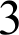 456Часть №Часть №Часть №Часть №Часть №Часть №Сведения о местоположении измененных (уточненных) границ объектаСведения о местоположении измененных (уточненных) границ объектаСведения о местоположении измененных (уточненных) границ объектаСведения о местоположении измененных (уточненных) границ объектаСведения о местоположении измененных (уточненных) границ объектаСведения о местоположении измененных (уточненных) границ объектаСведения о местоположении измененных (уточненных) границ объектаСведения о местоположении измененных (уточненных) границ объекта1. Система координат: -1. Система координат: -1. Система координат: -1. Система координат: -1. Система координат: -1. Система координат: -1. Система координат: -1. Система координат: -2. Сведения о характерных точках границ объекта2. Сведения о характерных точках границ объекта2. Сведения о характерных точках границ объекта2. Сведения о характерных точках границ объекта2. Сведения о характерных точках границ объекта2. Сведения о характерных точках границ объекта2. Сведения о характерных точках границ объекта2. Сведения о характерных точках границ объектаОбозначениеХарактерныхточек границСуществующие Координаты, мСуществующие Координаты, мИзМененные (уТочненные) координаты, мИзМененные (уТочненные) координаты, мМетод Определения координат характерной то кСредняя квадратическая погрешность положения характерной ТОЧКИ (Mt), МОписание обозначения точки на местностиОбозначениеХарактерныхточек границхyхyМетод Определения координат характерной то кСредняя квадратическая погрешность положения характерной ТОЧКИ (Mt), МОписание обозначения точки на местности1234567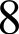 3.Сведения о характерных точкахрактерных точкахчасти (частей) грчасти (частей) границы объектаЧасть №